Нарушение покоя граждан и тишины, что нужно знать каждомуВ случае поступления в дежурную часть Отдела МВД России по         Усть-Катавскому городскому округу сообщения о нарушении покоя граждан и тишины, на место правонарушения прибывает наряд полиции, который принимает меры по пресечению правонарушения, собирает административный материал и обязывает правонарушителей явиться на рассмотрение данного правонарушения в суд, в соответствии со статьей 13 Закона Челябинской области от 27.05.2010 № 584-ЗО «Нарушение покоя граждан и тишины». Совершение действий, нарушающих покой граждан и тишину в рабочие дни в период времени с 22.00 часов до 06.00 часов, а в выходные (субботу и воскресенье) и нерабочие праздничные дни - с 23.00 часов до 08.00 часов, выразившихся в: - использовании телевизоров, радиоприемников, магнитофонов и других звуковоспроизводящих устройств, а также устройств звукоусиления, в том числе установленных на транспортных средствах, объектах мелкорозничной торговли (киосках, павильонах, лотках), повлекшем нарушение покоя граждан и тишины; - действиях, сопровождающихся звуками (игре на музыкальных инструментах, крике, свисте, пении и др.), повлекших нарушение покоя граждан и тишины; - непринятии мер по отключению звуковой охранной сигнализации автомобилей, а также действиях, совершаемых в процессе эксплуатации транспортных средств, повлекших нарушение покоя граждан и тишины; 
использовании пиротехнических средств, повлекшем нарушение покоя граждан и тишины; - проведении ремонтных, строительных, разгрузочно-погрузочных работ, повлекшем нарушение покоя граждан и тишины- 
влечет наложением административного штрафа на граждан в размере от одной тысячи до пяти тысяч рублей; на должностных лиц - от пяти тысяч до двадцати пяти тысяч рублей; на юридических лиц – от десяти тысяч до ста тысяч рублей. За 11 месяцев текущего года сотрудниками полиции составлено 103 протокола об административных правонарушениях за нарушение закона о тишине. Из них мировыми судьями г.Усть-Катава рассмотрено 100 административных материалов, на правонарушителей наложены административные штрафы на сумму 100 000 рублей. Лица, подвергнутые к административной ответственности за совершенные правонарушения, в случае неуплаты наложенного административного штрафа, подлежат к привлечению административной ответственности по части 1 статьи 20.25 Кодекса об Административных Правонарушениях Российской Федерации.Необходимо знать, что срок добровольной оплаты составляет шестьдесят суток с момента вынесения постановления по делу об административном правонарушении. По истечению указанного срока лица подлежат к привлечению к ответственности по части 1 статьи 20.25 Кодекса об Административных Правонарушениях Российской Федерации. 
Телефон дежурной части Отдела МВД России по Усть-Катавскому городскому округу:  8(35167) 2-56-02.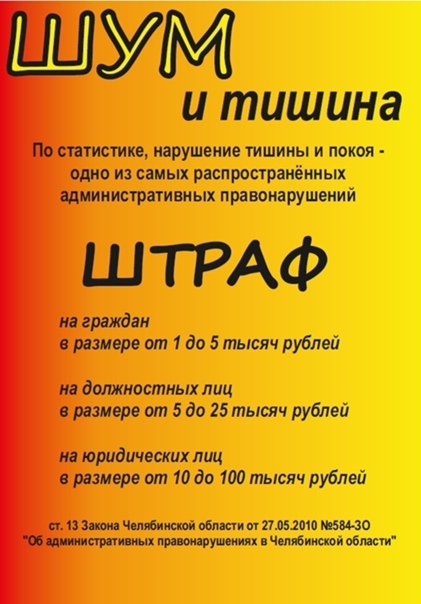 